Po sąsiedzkuCzy pamiętasz, z jakimi państwami graniczy Polska i jakimi językami posługują się ich mieszkańcy?Pomóż Jankowi uzupełnić poniższy kontur. Wpisz odpowiednie nazwy, pamiętając o poprawnej pisowni. Na koniec odpowiedz na pytania.państwo: język:państwo: język:państwo: język:państwo: język:państwo: język:państwo: język:państwo:język:Które państwo graniczące z Polską chciałbyś zwiedzić? Którego języka naszych sąsiadów chciałbyś się nauczyć?ZAPAMIĘTAJ!Nazwy państw piszemy wielką literą, natomiast przymiotniki, które pochodzą od nazw państw– małą literą.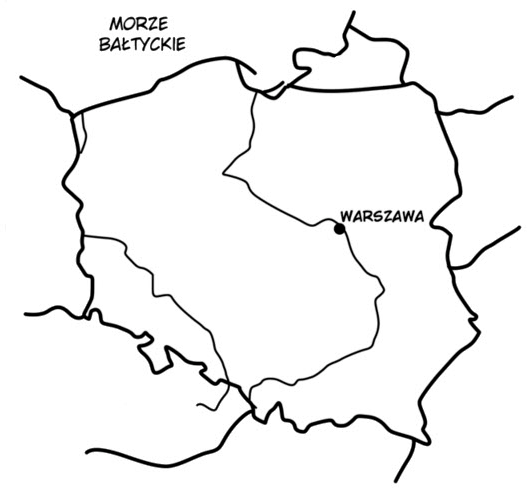 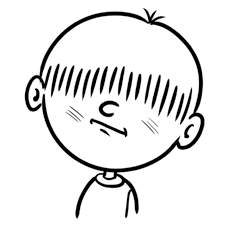 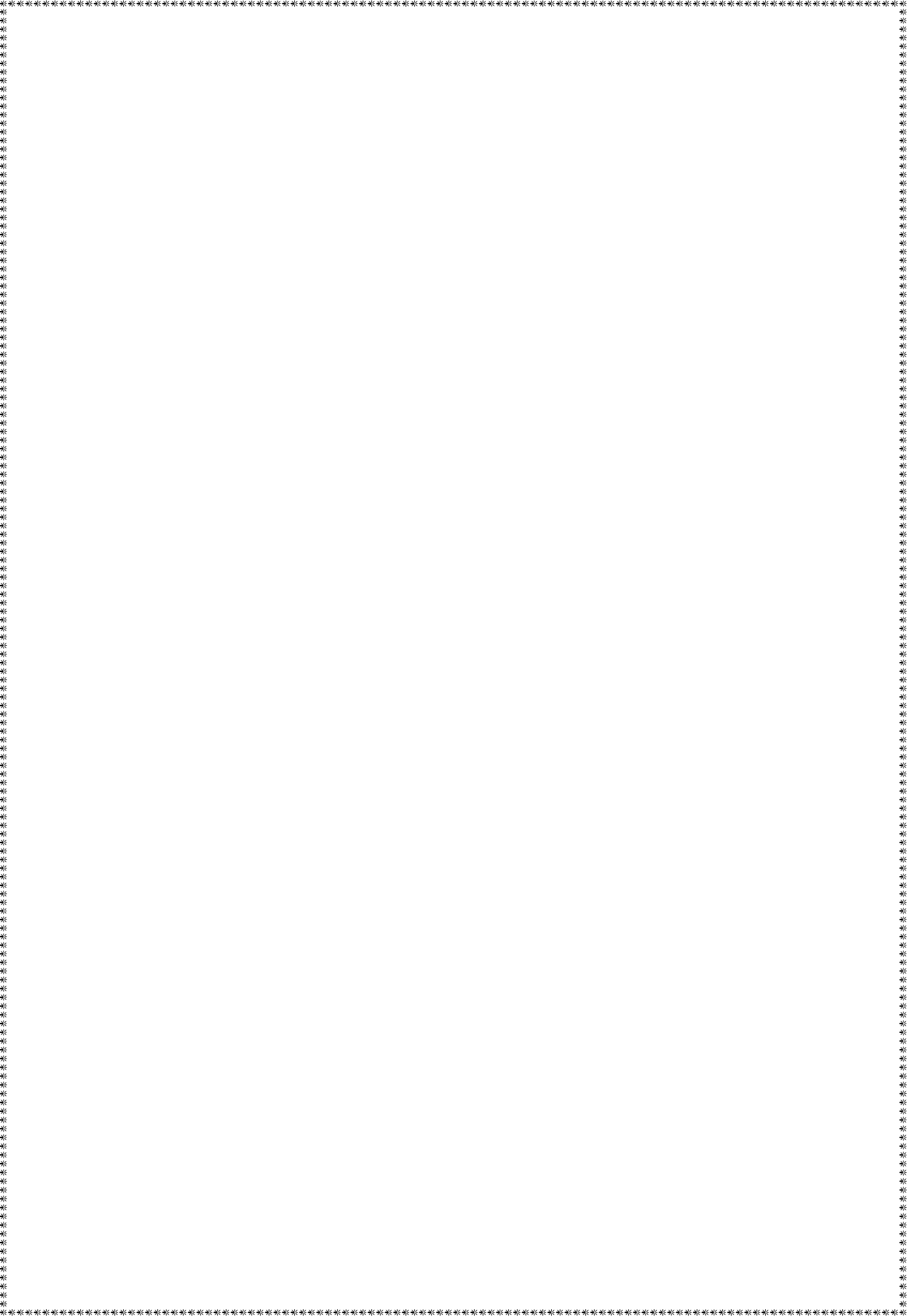 ………………………………………………………………………………………………………………………………………………………………………………………….………………